Zadanie dla osób chętnych – które chciałyby zdobyć dwa plusy. Dostawię je do plusów, które otrzymujecie na lekcji za aktywność. Po zdobyciu sześciu plusów, otrzymacie ocenę celującąWykonane zadanie proszę przesłać do 29.03.2020r. Korzystając z mapy świata (wkładka na końcu podręcznika, atlas, Internet lub inne źródło informacji) zaplanuj  
    wyprawę dookoła Ziemi. Ta wyprawa powinna się rozpocząć w Twojej miejscowości.a) Opisz kolejne etapy wyprawy. Podaj nazwy kontynentów, oceanów i mórz, które chcesz przebyć, oraz miast, które chcesz zobaczyć. Napisz co będziesz w nich zwiedzał/-ab) Linią, przedstaw trasę tej wyprawy na poniższej mapie konturowej.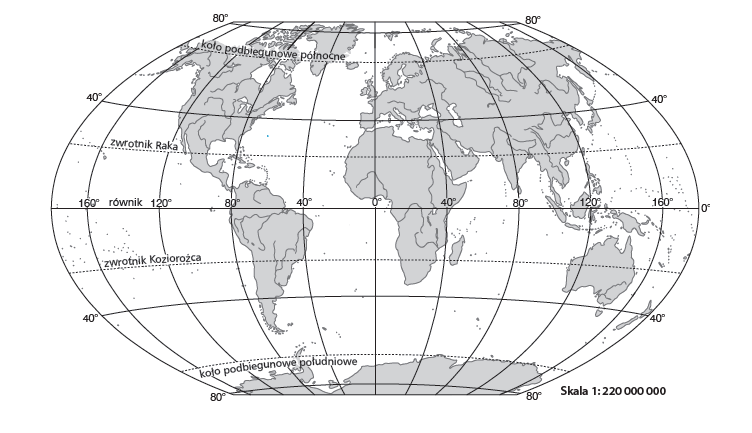 